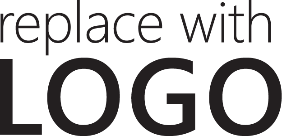 Instructions to PTA: Customize this flier, print it out, and send it home with students for a fast, successful fundraiser.Calling all businesses that want to support our school!The [School Name] PTA is offering exclusive rights to promote your business in our school emails. We’re featuring ONE business per industry — so act fast if you want your real estate business, professional practice, dentist office, etc, featured! To get started, visit [link to your PTA’s school store in MemberHub] to purchase your sponsor spots, or contact [PTA unit officer name and title] at [insert phone number or email address] by [date]. After that, we’ll open up the sponsor opportunity to the wider business community.Your sponsorship helps our school by funding operating costs that are typically not covered by our district. That is why we need YOU! [School Name] PTA is raising money for: [Enter specific fundraising needs, such as technology upgrades, playground equipment, etc.]Optional: We are made up of over [insert # of parents], and we send [insert # of emails] a year. Benefits of email sponsorship for your business:School emails are 2.5 times more likely to be read than other types of emails. Some schools have over 1 million ad impressions (views) a year! 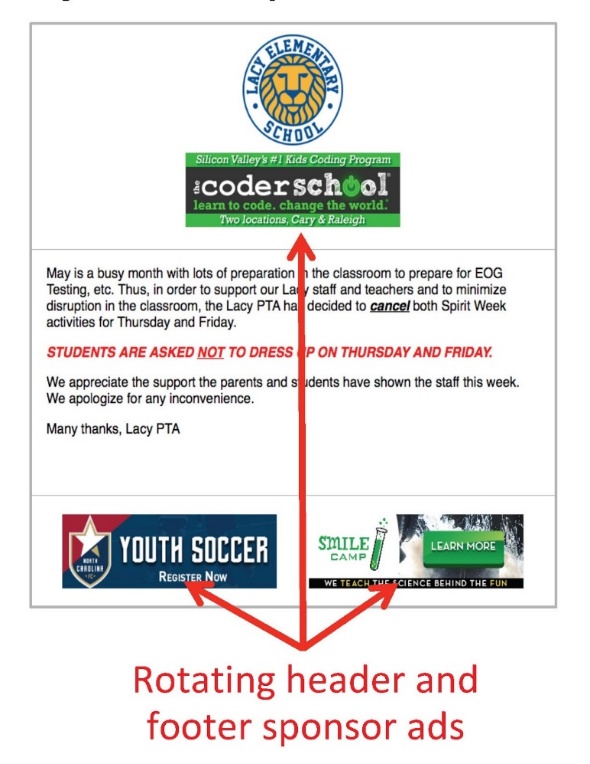 You’ll get your message straight to school families.Spots link directly to your site or landing page. Many businesses design special promotions for PTA members to maximize the opportunity!Your business gets recognized as a proud school supporter, and you build your brand among families, teachers, and other community members! 